ALLEGATO 2VERBALE DELLA PROVA DI EVACUAZIONE DELLA SINGOLA CLASSECLASSE ________ AULA N.______      Sede ……………..        Plesso…………………….Il giorno ________ alle ore _________ si è svolta la prova di evacuazione della classe.L’alunno _________  che ha assunto il compito di apri-fila, ha accompagnato i compagni verso il luogo di raccolta, mentre l’alunno _________ chiudi-fila, ha verificato che tutti fossero usciti dall’aula e dopo si è incolonnato con gli altri  compagni per raggiungere l’area di raccolta.  L’esodo è durato circa _______ minuti. Alla prova erano presenti n. ___ allievi su ____. Una volta raggiunta l’area di raccolta il docente ________________ ha fatto l’appello per verificare eventuali alunni assenti, ed ha compilato il “modulo di evacuazione” allegato al registro di classe.Si sono riscontrate le seguenti difficoltà: _____________________________________________________________________________________________________________________ Suggerimenti per il miglioramento  del piano di evacuazione: _________________________________________________________________________________________________________________________________________________________________________________________________________________________________Alunno Apri-fila               Alunno Chiudi-fila                il Docente_______________         ________________      ________________Ministero dell’Istruzione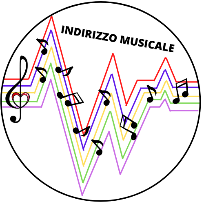 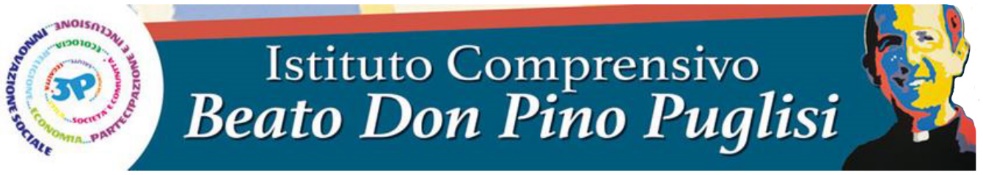 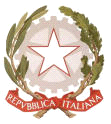 Corso San Marco n° 61 - 90030 Villafrati (PA) - Distretto 12/50 - Codice Fiscale 97168730824 0916172589 – 0916851027 -www.icvillafratimezzojuso.edu.it - paic817007@istruzione.it - paic817007@pec.istruzione.it